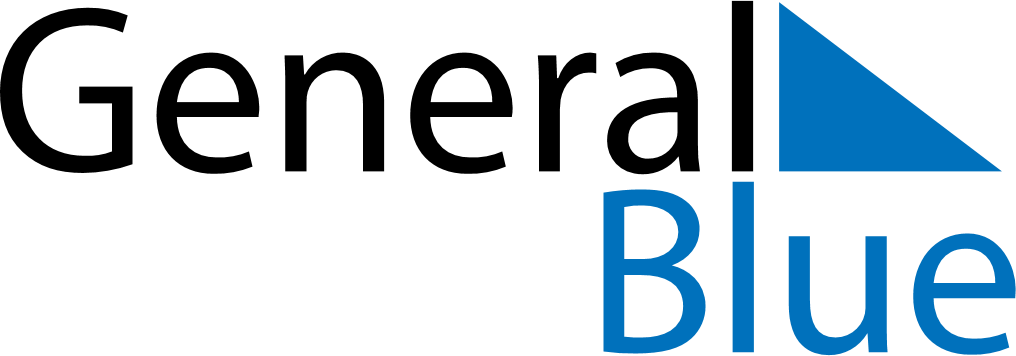 July 2025July 2025July 2025CameroonCameroonMONTUEWEDTHUFRISATSUN12345678910111213141516171819202122232425262728293031